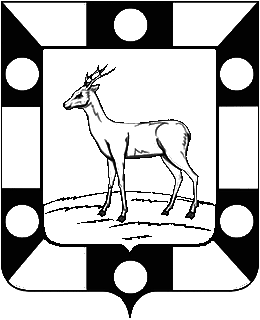 АДМИНИСТРАЦИЯ ГОРОДСКОГО ПОСЕЛЕНИЯ ПЕТРА ДУБРАВА МУНИЦИПАЛЬНОГО РАЙОНА ВОЛЖСКИЙ САМАРСКОЙ ОБЛАСТИПОСТАНОВЛЕНИЕот  01.06.2020  №  136О проведении аукциона по продаже права на заключение договора аренды земельного участка        Рассмотрев представленные материалы, руководствуясь Земельным Кодексом Российской Федерации, Уставом городского поселения Петра Дубрава муниципального района Волжский Самарской области, Администрация городского поселения Петра Дубрава муниципального района Волжский Самарской области ПОСТАНОВЛЯЕТ:     1. Организовать аукцион (открытый по составу участников) по продаже права на заключение договора аренды земельного участка (земли населенных пунктов) для размещения гаража, сроком на 5 (пять) лет, кадастровый номер 63:17:0302007:1080, площадью 51 (пятьдесят один) кв.м., расположенного по адресу: Самарская область, Волжский район, п.г.т. Петра Дубрава, в квартале улиц Южная – 60 лет Октября, участок б/н.     Ограничения и обременения: не зарегистрированы.	     1.1. Определить:     1.1.1. Начальную цену предмета аукциона, указанного в пункте 1 настоящего Постановления, в размере 5 715 (пять тысяч  семьсот пятнадцать) рублей 00 копеек в год, согласно отчету об оценке № 22-01р/20 от 30.04.2020 года, выполненному ООО «РЕГИОН».   1.1.2. Величину повышения начальной цены предмета аукциона («шаг аукциона») в размере 170 (сто семьдесят) рублей 00 копеек.      1.1.3.  Задаток в размере ста процентов, что составляет 5 715  (пять тысяч семьсот пятнадцать) рублей 00 копеек.       2. Информацию о проведении аукционов по продаже права на заключение договоров аренды земельных участков, указанных в пунктах 1-13 настоящего Постановления, и о его результатах:       2.1. Разместить на официальном сайте Администрации городского поселения Петра Дубрава муниципального района Волжский Самарской области в сети «Интернет».      2.2. Разместить на официальном сайте торгов Российской Федерации в сети «Интернет», определенном Правительством Российской Федерации.Глава городского поселения Петра Дубрава                                                                  В.А. КрашенинниковЧернышов  226-16-15     